en traçant les lignes on trouve le CIV(P), voir le schéma d'après le triangle on a 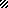 